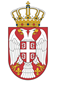 REPUBLIKA SRBIJA NARODNA SKUPŠTINAOdbor za spoljne poslove06 Broj 06-2/87-22 7. jul 2022. godineB e o g r a dNa osnovu člana 70. stav 1. alineja prva Poslovnika Narodne skupštineS A Z I V A M                                        52. SEDNICU ODBORA ZA SPOLjNE POSLOVEZA UTORAK, 12. JUL 2022. GODINE,SA POČETKOM U 12,00 ČASOVA	Za ovu sednicu predlažem sledećiD n e v n i   r e d-	       Usvajanje zapisnika sa 51. sednice Odbora za spoljne poslove1.	Razgovor sa novoimenovanim ambasadorom Republike Srbije u Republici Hrvatskoj Jelenom Milić, pre njenog odlaska na diplomatsku dužnost. 	2.	Razno Sednica će se održati u Domu Narodne skupštine, Trg Nikole Pašića 13, sala II.             Mole se članovi Odbora da u slučaju sprečenosti da prisustvuju sednici Odbora, o tome obaveste svoje zamenike u Odboru.    ZAMENIK PREDSEDNIKA ODBORA                    Vesna Marković 